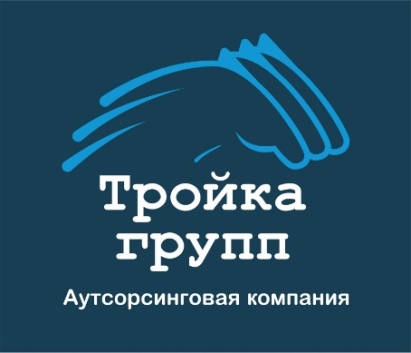 Общество с ограниченной ответственностью  «Тройка групп»Юридический адрес:630005, г. Новосибирск,ул. Гоголя, д. 42, оф. 9ИНН/КПП5404518196/540601001Расчетный счет:40702810370010080248Банк:МОСКОВСКИЙ ФИЛИАЛ АО КБ "МОДУЛЬБАНК"БИК:044525092Корр. счет:30101810645250000092ОКВЭД69.20.2ОКАТО50401386000ОКТМО50701000Телефон:+79137937877e-mail:nsk-troyka@mail.ruГенеральный директорКващук Лариса Геннадьевна